Leader & speaker sec.Joyce Loveridge01425 837789Ja.loveridge@icloud.comSecretary.Val Wheeler01202 419727V&G@hotmail.com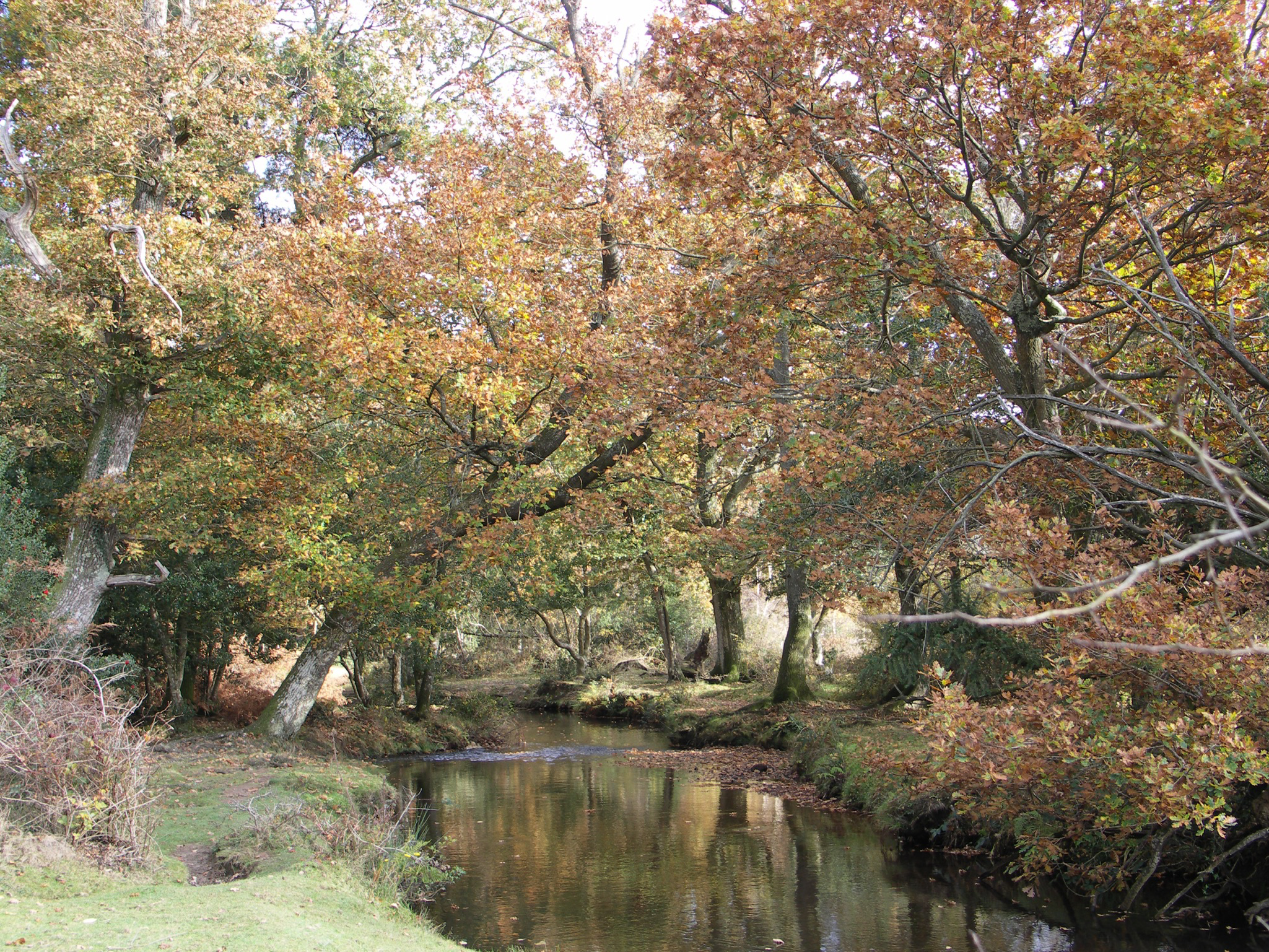 Barnabas FellowshipAutumn Term 2019September 10th   Communion —-       Robin Wood.     17th Mary Randell. —- Feeding The                                        Homeless.      24th          Liz Webb —- Japan update                       Japan behind the Cherry                                     Blossom                                         October       1st.          Eddie Martin —-Myra’s Wells                         Safe Water - Living Water.      8th.         Mike Mellor —- ‘Not Ashamed’      15th        Chris Stratton —- The Leprosy                           Mission.      22nd.       Informal—- Bible-a-Month.  29th      Alistair Mc Gregor—-Open Doors.November 5th.        Andrew Varney —- A Christchurch                  Constable - answered prayer.12th.        Informal —- Bible-a-Month. 19th.       Jamie Campbell —-SASRA update                   Evangelism among the forces.26th.         David Hilborn —- Principal                     Moorlands Bible College.December 3rd          Christmas Meal —Sharron Prior                   And Team. 10th.        Christmas Carol Service.